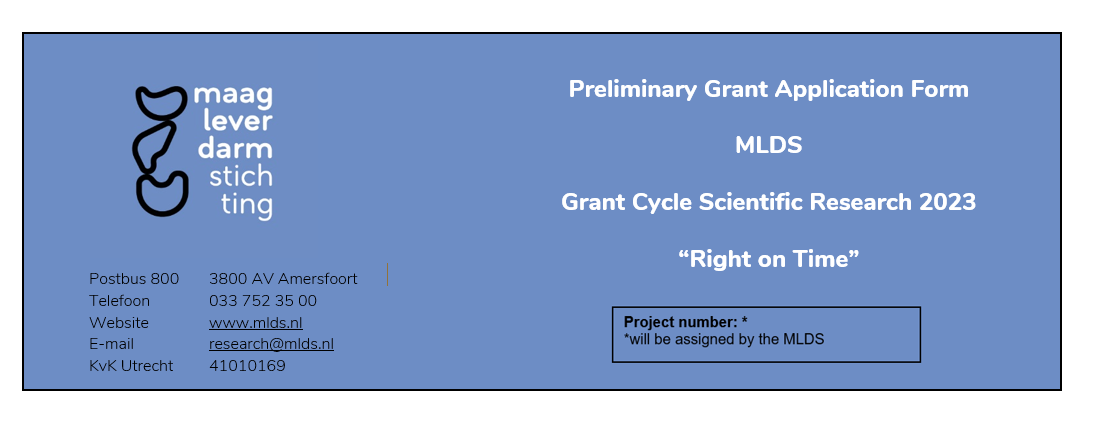 Please refer to the ‘Manual Preliminary Grant Application 2023’ for instructions. Algemene informatieProject summary (English, max 1000 words) Do not exceed the maximum of 1000 words excluding five relevant publications.Appendix A. International experts1InstituteDepartmentProject LeaderFirst name, last name and title(s);         Mr./        Mrs. ………………………………………Please specify your position at the apply institute ……………………………………………………………………………………………………………………….Do you have a permanent position? If not, when does your contract ends?..........................................................................................................................AddressTelephoneE-mail2Project group3Type of research         Clinical         Fundamental         Translational 4Theme of research         Esophageal cancer        Colon cancer        Unexplained digestive issues        Gut microbiome        Further development and/or implementation of promising project results on one of the above four themes, from research already funded by the MLDS in the context of early detection. Previous project code…….. 5BudgetTotal project costsTotal project costs requested from MLDSTotal project costs requested from other partyHas this grant proposal been submitted or will this proposal be submitted to another funding organization?NoYes, namely to……………………………………………… for an amount of €……………………………..Has this grant proposal been submitted or will this proposal be submitted to another funding organization?NoYes, namely to……………………………………………… for an amount of €……………………………..Will part of the budget be covered by another organization?NoYes, namely to…………………………………………….for an amount of €………………………………….Will part of the budget be covered by another organization?NoYes, namely to…………………………………………….for an amount of €………………………………….6SignaturesSignaturesProject leader                                                         Date (dd/mm/yyyy)Project leader                                                         Date (dd/mm/yyyy)Name:Signature:Name:Signature:Participants of project groupParticipants of project groupName:                                                                     Name:Signature:                                                               Signature:Name:                                                                     Name:Signature:                                                               Signature:Name:                                                                     Name:Signature:                                                               Signature:Name:                                                                     Name:Signature:                                                               Signature:Name:                                                                     Name:Signature:                                                               Signature:Name:                                                                     Name:Signature:                                                               Signature:Name:                                                                     Name:Signature:                                                               Signature:Name:                                                                     Name:Signature:                                                               Signature:Head of department/ institute                              Date (dd/mm/yyyy)Head of department/ institute                              Date (dd/mm/yyyy)Name:Function:Signature:Name:Function:Signature:7TitleEnglish:Dutch:8Background 9Hypothesis10Objective11Methods11.1Research design:11.2Subjects (if applicable)      Human       Animal      N.A.Healthy subjects (number):Patients (patient description and number): Animal species (description and numbers):11.3Samples (if applicable)Origin:Type:Amount:Availability:11.4Analysis Methods:Machine/software:11.5Work plan including timeframe and milestones17Anticipated results18Five relevant publications concerning this application1)2)3)4)5)A.List three international experts that should be able to review your project, without a Conflict of InterestNameA.List three international experts that should be able to review your project, without a Conflict of InterestInstituteA.List three international experts that should be able to review your project, without a Conflict of InterestSpecialtiesA.List three international experts that should be able to review your project, without a Conflict of InterestE-mailA.List three international experts that should be able to review your project, without a Conflict of InterestNameA.List three international experts that should be able to review your project, without a Conflict of InterestInstituteA.List three international experts that should be able to review your project, without a Conflict of InterestSpecialtiesA.List three international experts that should be able to review your project, without a Conflict of InterestE-mailA.List three international experts that should be able to review your project, without a Conflict of InterestNameA.List three international experts that should be able to review your project, without a Conflict of InterestInstituteA.List three international experts that should be able to review your project, without a Conflict of InterestSpecialtiesA.List three international experts that should be able to review your project, without a Conflict of InterestE-mail